Best Practices aus der öV-Branche zur Steigerung des öV-AnteilsBesten Dank für Ihre Rückmeldungen an: modalsplitstudie@voev.chTransportunternehmenSBB AGSBB AGSBB AGSBB AGSBB AGSBB AGKontaktperson(inkl. E-Mail-Adresse)Sayanthan Jeyakumar, Head of SBB Mobile
Sayanthan.jeyakumar@sbb.chSayanthan Jeyakumar, Head of SBB Mobile
Sayanthan.jeyakumar@sbb.chSayanthan Jeyakumar, Head of SBB Mobile
Sayanthan.jeyakumar@sbb.chSayanthan Jeyakumar, Head of SBB Mobile
Sayanthan.jeyakumar@sbb.chSayanthan Jeyakumar, Head of SBB Mobile
Sayanthan.jeyakumar@sbb.chSayanthan Jeyakumar, Head of SBB Mobile
Sayanthan.jeyakumar@sbb.chMassnahme zur Steigerung des öV-Anteils Einführung der Funktion „EasyRide“ in der SBB Mobile App.Einführung der Funktion „EasyRide“ in der SBB Mobile App.Einführung der Funktion „EasyRide“ in der SBB Mobile App.Einführung der Funktion „EasyRide“ in der SBB Mobile App.Einführung der Funktion „EasyRide“ in der SBB Mobile App.Einführung der Funktion „EasyRide“ in der SBB Mobile App.Kurzbeschreibung der Massnahme Mit der Einführung der Check-in/Check-out Funktion „EasyRide“ für Reisen mit dem öV in der SBB Mobile App konnten wir den Zugang zum ÖV stark vereinfachen. Einfach einchecken, losfahren und unbesorgt reisen – sogar ohne vorher ein Billett kaufen zu müssen - vereinfacht die Reise und senkt die Eintrittshürde bei Menschen, die keine regelmässigen ÖV-Kundinnen und Kunden sind. Zudem werden alle persönlichen Abonnemente der Kunden bei der Reise mit EasyRide angerechnet und korrekt tarifiert. So konnten seit der Einführung im Herbst 2019 bis heute rund 1.5 Mio. Registrationen für die Funktion verzeichnet und rund 9.5 Mio. Fahrten mit EasyRide generiert werden. Mittlerweile ist „EasyRide“ der 3. stärkste Vertriebsweg der SBB mit einem Gesamtabsatzanteil von 7%. Mit der Einführung der Check-in/Check-out Funktion „EasyRide“ für Reisen mit dem öV in der SBB Mobile App konnten wir den Zugang zum ÖV stark vereinfachen. Einfach einchecken, losfahren und unbesorgt reisen – sogar ohne vorher ein Billett kaufen zu müssen - vereinfacht die Reise und senkt die Eintrittshürde bei Menschen, die keine regelmässigen ÖV-Kundinnen und Kunden sind. Zudem werden alle persönlichen Abonnemente der Kunden bei der Reise mit EasyRide angerechnet und korrekt tarifiert. So konnten seit der Einführung im Herbst 2019 bis heute rund 1.5 Mio. Registrationen für die Funktion verzeichnet und rund 9.5 Mio. Fahrten mit EasyRide generiert werden. Mittlerweile ist „EasyRide“ der 3. stärkste Vertriebsweg der SBB mit einem Gesamtabsatzanteil von 7%. Mit der Einführung der Check-in/Check-out Funktion „EasyRide“ für Reisen mit dem öV in der SBB Mobile App konnten wir den Zugang zum ÖV stark vereinfachen. Einfach einchecken, losfahren und unbesorgt reisen – sogar ohne vorher ein Billett kaufen zu müssen - vereinfacht die Reise und senkt die Eintrittshürde bei Menschen, die keine regelmässigen ÖV-Kundinnen und Kunden sind. Zudem werden alle persönlichen Abonnemente der Kunden bei der Reise mit EasyRide angerechnet und korrekt tarifiert. So konnten seit der Einführung im Herbst 2019 bis heute rund 1.5 Mio. Registrationen für die Funktion verzeichnet und rund 9.5 Mio. Fahrten mit EasyRide generiert werden. Mittlerweile ist „EasyRide“ der 3. stärkste Vertriebsweg der SBB mit einem Gesamtabsatzanteil von 7%. Mit der Einführung der Check-in/Check-out Funktion „EasyRide“ für Reisen mit dem öV in der SBB Mobile App konnten wir den Zugang zum ÖV stark vereinfachen. Einfach einchecken, losfahren und unbesorgt reisen – sogar ohne vorher ein Billett kaufen zu müssen - vereinfacht die Reise und senkt die Eintrittshürde bei Menschen, die keine regelmässigen ÖV-Kundinnen und Kunden sind. Zudem werden alle persönlichen Abonnemente der Kunden bei der Reise mit EasyRide angerechnet und korrekt tarifiert. So konnten seit der Einführung im Herbst 2019 bis heute rund 1.5 Mio. Registrationen für die Funktion verzeichnet und rund 9.5 Mio. Fahrten mit EasyRide generiert werden. Mittlerweile ist „EasyRide“ der 3. stärkste Vertriebsweg der SBB mit einem Gesamtabsatzanteil von 7%. Mit der Einführung der Check-in/Check-out Funktion „EasyRide“ für Reisen mit dem öV in der SBB Mobile App konnten wir den Zugang zum ÖV stark vereinfachen. Einfach einchecken, losfahren und unbesorgt reisen – sogar ohne vorher ein Billett kaufen zu müssen - vereinfacht die Reise und senkt die Eintrittshürde bei Menschen, die keine regelmässigen ÖV-Kundinnen und Kunden sind. Zudem werden alle persönlichen Abonnemente der Kunden bei der Reise mit EasyRide angerechnet und korrekt tarifiert. So konnten seit der Einführung im Herbst 2019 bis heute rund 1.5 Mio. Registrationen für die Funktion verzeichnet und rund 9.5 Mio. Fahrten mit EasyRide generiert werden. Mittlerweile ist „EasyRide“ der 3. stärkste Vertriebsweg der SBB mit einem Gesamtabsatzanteil von 7%. Mit der Einführung der Check-in/Check-out Funktion „EasyRide“ für Reisen mit dem öV in der SBB Mobile App konnten wir den Zugang zum ÖV stark vereinfachen. Einfach einchecken, losfahren und unbesorgt reisen – sogar ohne vorher ein Billett kaufen zu müssen - vereinfacht die Reise und senkt die Eintrittshürde bei Menschen, die keine regelmässigen ÖV-Kundinnen und Kunden sind. Zudem werden alle persönlichen Abonnemente der Kunden bei der Reise mit EasyRide angerechnet und korrekt tarifiert. So konnten seit der Einführung im Herbst 2019 bis heute rund 1.5 Mio. Registrationen für die Funktion verzeichnet und rund 9.5 Mio. Fahrten mit EasyRide generiert werden. Mittlerweile ist „EasyRide“ der 3. stärkste Vertriebsweg der SBB mit einem Gesamtabsatzanteil von 7%. Foto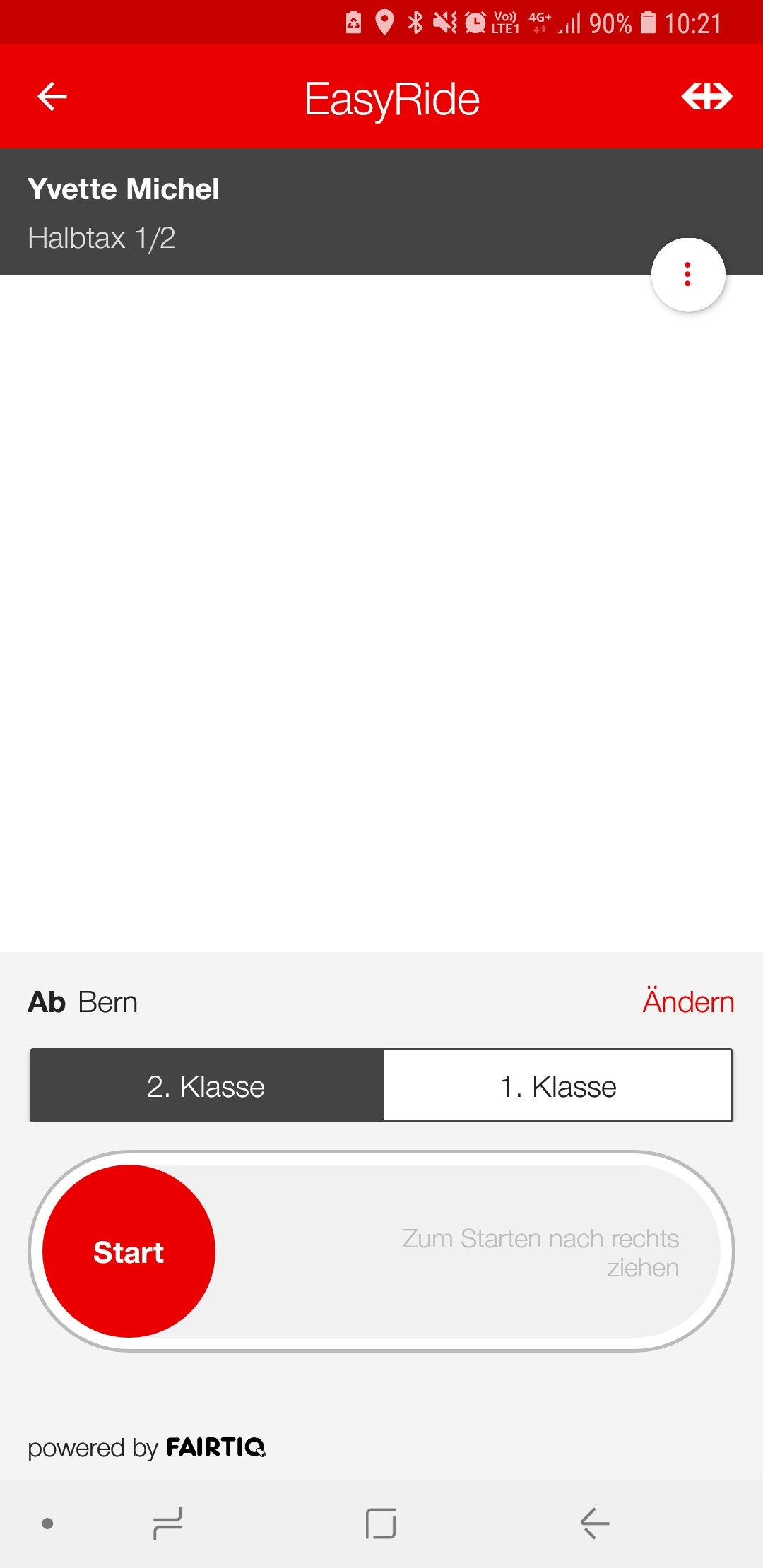 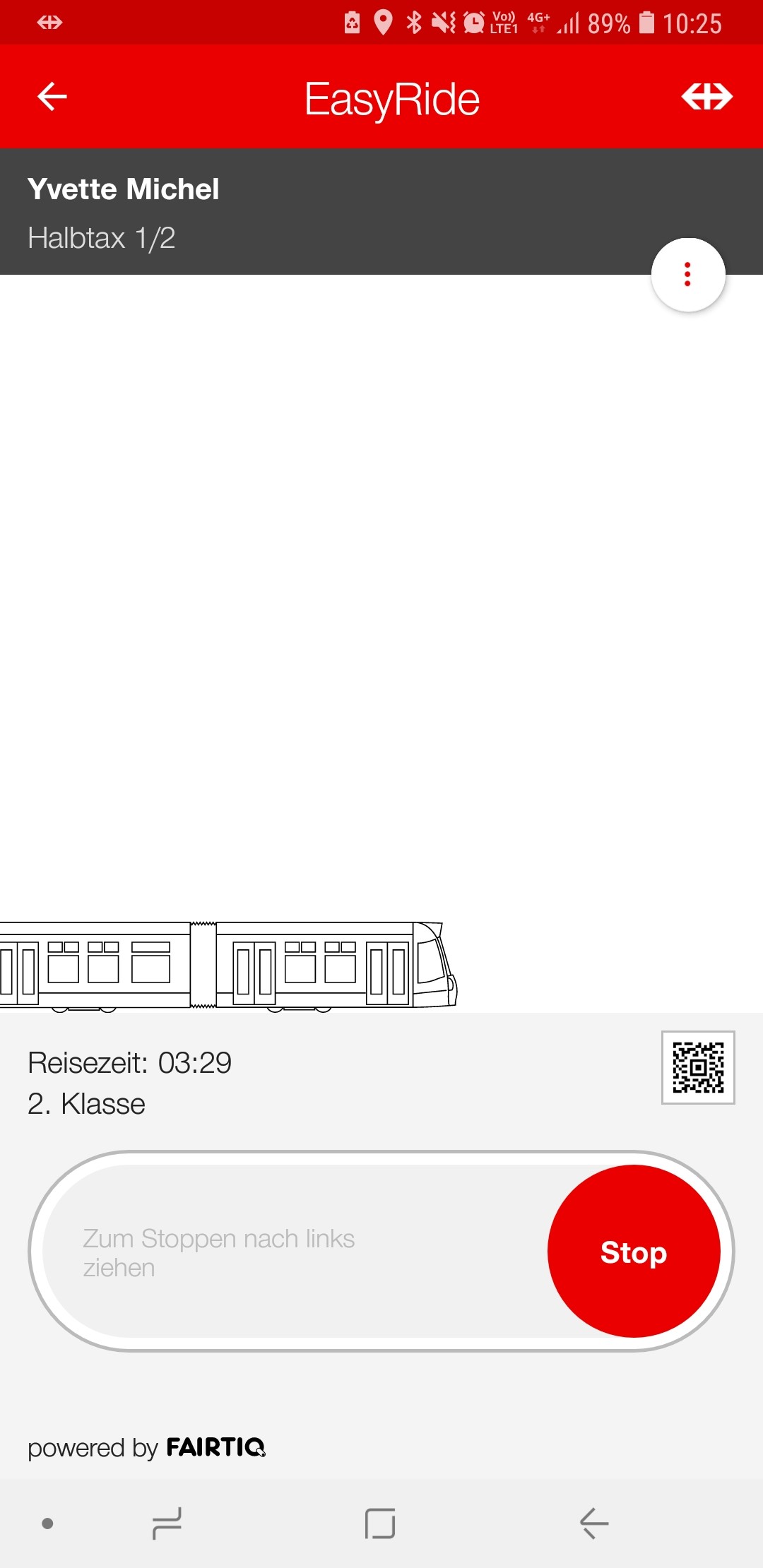 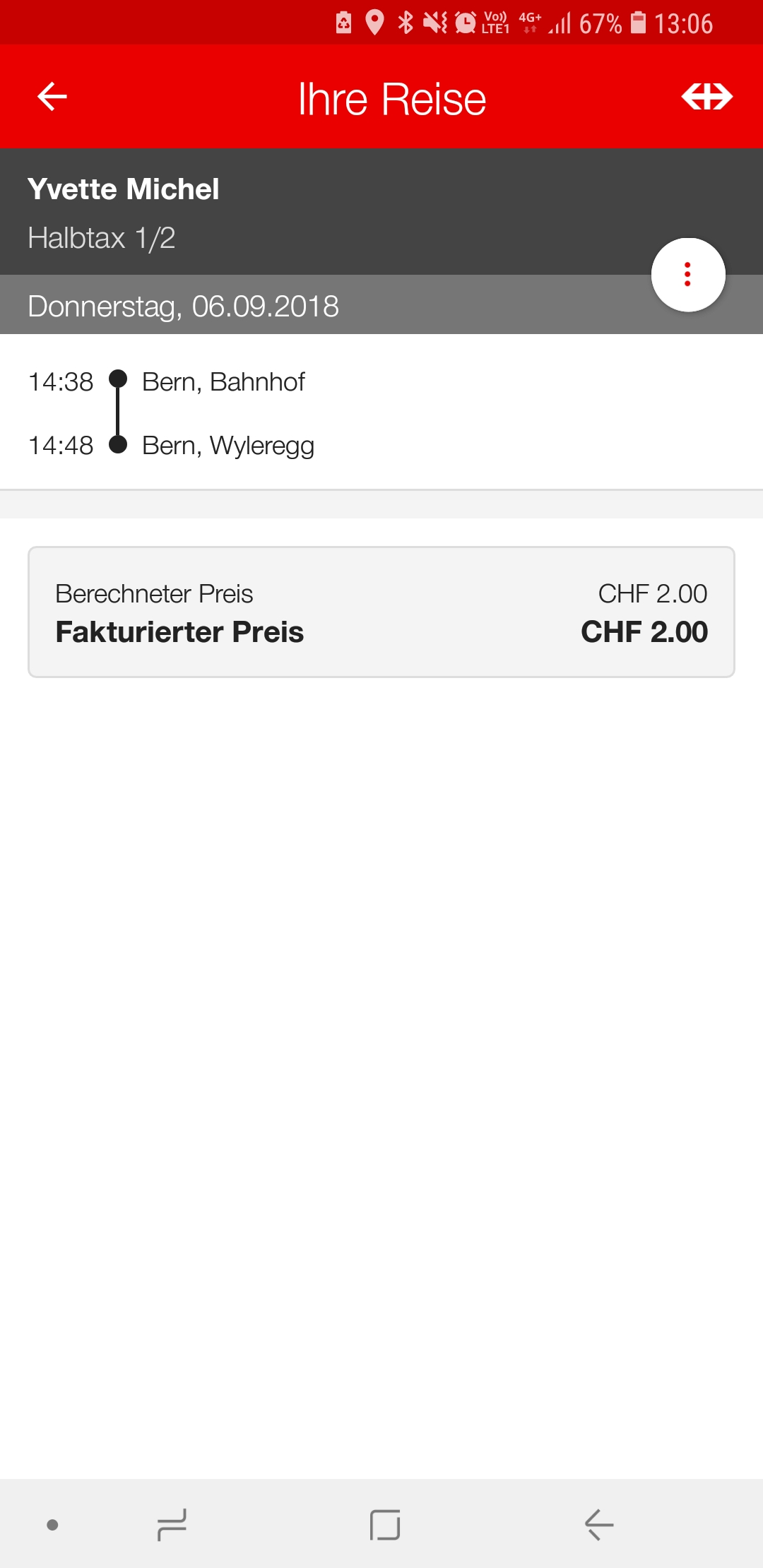 Ziel der MassnahmeVereinfachung des Zugangs zu ÖV-AngebotGewinnung von Neukunden für den ÖVDigitalisierung des VertriebsKomplexitätsreduktion der Tarifregelung aus KundensichtVereinfachung des Zugangs zu ÖV-AngebotGewinnung von Neukunden für den ÖVDigitalisierung des VertriebsKomplexitätsreduktion der Tarifregelung aus KundensichtVereinfachung des Zugangs zu ÖV-AngebotGewinnung von Neukunden für den ÖVDigitalisierung des VertriebsKomplexitätsreduktion der Tarifregelung aus KundensichtVereinfachung des Zugangs zu ÖV-AngebotGewinnung von Neukunden für den ÖVDigitalisierung des VertriebsKomplexitätsreduktion der Tarifregelung aus KundensichtVereinfachung des Zugangs zu ÖV-AngebotGewinnung von Neukunden für den ÖVDigitalisierung des VertriebsKomplexitätsreduktion der Tarifregelung aus KundensichtVereinfachung des Zugangs zu ÖV-AngebotGewinnung von Neukunden für den ÖVDigitalisierung des VertriebsKomplexitätsreduktion der Tarifregelung aus KundensichtZielgruppeBestehende ÖV-Kunden und Gelegenheitsnutzer ÖV-NeukundenReisende im NahverkehrBestehende ÖV-Kunden und Gelegenheitsnutzer ÖV-NeukundenReisende im NahverkehrBestehende ÖV-Kunden und Gelegenheitsnutzer ÖV-NeukundenReisende im NahverkehrBestehende ÖV-Kunden und Gelegenheitsnutzer ÖV-NeukundenReisende im NahverkehrBestehende ÖV-Kunden und Gelegenheitsnutzer ÖV-NeukundenReisende im NahverkehrBestehende ÖV-Kunden und Gelegenheitsnutzer ÖV-NeukundenReisende im NahverkehrWirkungsbereich der Massnahme FernverkehrRegionalverkehrRegionalverkehrOrtsverkehrOrtsverkehrTouristischer VerkehrStandMassnahme umgesetztUmsetzungszeitpunkt: Eingeführt im Oktober 2019Vermarktungskampagne Dezember 2019.Fortlaufende Optimierungen am Produkt seit 2019Anpassungen der Tarifierungslücken im ÖV Mai 2021.Massnahme umgesetztUmsetzungszeitpunkt: Eingeführt im Oktober 2019Vermarktungskampagne Dezember 2019.Fortlaufende Optimierungen am Produkt seit 2019Anpassungen der Tarifierungslücken im ÖV Mai 2021.Massnahme in PlanungGeplante Umsetzung:… Massnahme in PlanungGeplante Umsetzung:… Massnahme noch nicht in PlanungMassnahme noch nicht in PlanungOptional:Beurteilung / ErfahrungsberichtPositives FeedbackPositives FeedbackPositives FeedbackNegatives FeedbackNegatives FeedbackNegatives FeedbackOptional:Beurteilung / ErfahrungsberichtEasyRide stellt nachweislich ein grosses Kundenbedürfnis dar. Die Anzahl Registrationen und Fahrten sprechen für sich. Heute ist EasyRide der schnellstwachsende Vertriebskanal der SBB mit rund 10% pro Monat. Die Kunden schätzen die Einfachheit bei der Bedienung der Funktion. Zu dem reduziert EasyRide die Tarifkomplexität des ÖV aus Kundensicht. EasyRide stellt nachweislich ein grosses Kundenbedürfnis dar. Die Anzahl Registrationen und Fahrten sprechen für sich. Heute ist EasyRide der schnellstwachsende Vertriebskanal der SBB mit rund 10% pro Monat. Die Kunden schätzen die Einfachheit bei der Bedienung der Funktion. Zu dem reduziert EasyRide die Tarifkomplexität des ÖV aus Kundensicht. EasyRide stellt nachweislich ein grosses Kundenbedürfnis dar. Die Anzahl Registrationen und Fahrten sprechen für sich. Heute ist EasyRide der schnellstwachsende Vertriebskanal der SBB mit rund 10% pro Monat. Die Kunden schätzen die Einfachheit bei der Bedienung der Funktion. Zu dem reduziert EasyRide die Tarifkomplexität des ÖV aus Kundensicht. ………